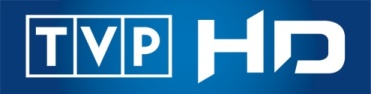 23 grudnia (sobota)Igrzyska śmierci: W pierścieniu ogniaEmisja: godz. 20:10Kontynuacja wydarzeń z pierwszej części „Igrzysk śmierci”, które zawładnęły wyobraźnią publiczności na całym świecie. Katniss i Peeta odbywają obowiązkowe Tournee Zwycięzców, kiedy dowiadują się o fali zamieszek, do których przyczynił się ich zuchwały czyn. Zdesperowany dyktator Snow, wspólnie ze swym nowym doradcą Plutarchem Heavensbeem wpadają na szatański pomysł zorganizowania specjalnych, jubileuszowych 75. Głodowych Igrzysk, podczas których zmierzą się ze sobą wszyscy zwycięzcy poprzednich zmagań. Oznacza to, że szanse na przeżycie Katniss i Peety będą o wiele mniejsze niż wcześniej. Na domiar złego Heavensbee ma również ze swej strony szczególnie zadbać o to, by dla panny Everdeen nadchodzące zawody skończyły się śmiercią.  (THE HUNGER GAMES: CATCHING FIRE) Produkcja: USA 2013Reżyseria: Francis Lawrence, wyst. Jennifer Lawrence, Josh Hutcherson, Liam Hemsworth, Philip Seymour Hoffman, Donald Sutherland.RIDDICKEmisja: godz. 22:45 powtórka 25 grudnia, godz. 01:00Po cieszących się ogromną popularnością na całym świecie opowieściach „Pitch Black” i „Kroniki Riddicka”, to trzecia odsłona z głośnej serii s-f o niezwykłych przygodach głównego bohatera, który widzi w ciemnościach. Wcielił się w niego ponownie Vin Diesel, gwiazdor znany również z cyklu „Szybcy i wściekli”. Zdradzony przez przyjaciół i pozostawiony na obcej planecie Riddick musi stawić czoło siłom groźniejszym niż cokolwiek, z czym wcześniej miał do czynienia. Jedyną jego szansą jest podstęp, dzięki któremu zwabi w pułapkę łowców nagród ścigających go przez całą galaktykę. Staną się oni pionkami w rozgrywce, której konsekwencje będą poważniejsze, niż mógłby przypuszczać. (RIDDICK) Produkcja: USA / Kanada / Wielka Brytania 2013Reż. David Twohy, wyst. Vin Diesel, Jordi Molla, Matt Nable, Katee Sackhoff.WIGILIA, 24 grudnia (niedziela)OKRASA ŁAMIE PRZEPISYEmisja: godz. 10:50Dwa odcinki kulinarnych podróży Karola Okrasy, który przybliża widzom polskie tradycyjne świąteczne smaki. „Karp czy jesiotr” to swoisty pojedynek kulinarny karpia z jesiotrem. Karp to tradycja wigilijna i każdy Polak przynajmniej raz w roku karpia zjada. Natomiast jesiotr po II wojnie światowej został doszczętnie wytępiony z polskich rzek i jadłospisów. Teraz trafia z powrotem na polskie stoły. Karol przygotuje trzy dania, w których głównym składnikiem będą ryby. Wśród propozycji znajdą się karpiowy bigosek, wigilijna grzybowa z karpiem i jesiotr z marynowaną rzepą. „Wigilijne tradycje” – w tym odcinku Karol odwiedza Muzeum Wsi Radomskiej. Poznamy lokalne potrawy wigilijne, jak choćby „zawijoki”, czyli rodzaj gołąbków z kaszy z grzybami zawijanych w liście ukiszonej w całych główkach kapusty. Będzie to też okazja na spotkanie z, nie tylko kulinarnymi, zwyczajami i tradycjami wigilijnymi.Świąteczna lista życzeńEmisja:  godz. 13:50Autorka książek dla dzieci, Sara i jej matka Michelle nigdy się nie dogadywały. Sara więc od dawna nie była w rodzinnym domu, lecz gdy jej babcia Evelyn zapada na zdrowiu, dziewczyna przyjeżdża w odwiedziny. W wyniku pewnego nieporozumienia, matka i córka dochodzą do przekonania, że babcia jest umierająca. Kiedy więc Evelyn wręcza im długą listę zadań związanych z przygotowaniem do Świąt Bożego Narodzenia, obie z zaangażowaniem starają się im sprostać. Babcia ma nadzieję, że wspólne przeżycia i spędzony razem czas poprawią rodzinne relacje. Okazuje się, że w trakcie świątecznej krzątaniny Sara doświadczy wrażeń, o których babcia nie wspomniała w swojej liście...(A PERFECT CHRISTMAS LIST) Produkcja: USA, 2014 r.Reż. Fred Olen Ray, wyst. Ellen Holman, Beth Broderick, Aaron Hill, Richard Karn, Marion Ross. SPEŁNIONE MARZENIEEmisja: godz. 15:30Jonathan Donald, bogaty i arogancki sprzedawca samochodów myśli, że za pieniądze może mieć wszystko. Lecz pewnego dnia sąd skazuje go za prowadzenie samochodu po alkoholu na 100 godzin prac społecznych w klubie Moonbeam. Są tu młodzi ludzie mający problemy z nauką, a wśród nich Freddie, radosny i pełen energii, lecz śmiertelnie chory dwudziestolatek. Chłopak wychowywał się w ośrodku opiekuńczym i nigdy nie miał prawdziwej rodziny. Jego jedynym i ostatnim marzeniem jest mieć tradycyjne, rodzinne Święta Bożego Narodzenia. Jonathan postanawia zrealizować marzenie chorego chłopaka.(Fast Freddie, the widow and me) Produkcja: Wielka Brytania 2011Reż. David Richards, wyst. Jack McMullen, Laurence Fox, Sarah Smart, Tamzin Outhwaite. Kayah kolęduje w BukowinieEmisja: godz. 17:15 powtórka 26 grudnia, godz. 11:55Rejestrowany w niezwykłej oprawie we wnętrzu drewnianego Kościoła Parafialnego pod wezwaniem Najświętszego Serca Pana Jezusa w Bukowinie Tatrzańskiej koncert kolęd w wykonaniu Kayah z gościnnym udziałem kapeli góralskiej Bukowianie. Wokalistka wraz ze swoim zespołem wykonuje kolędy ze swojej płyty, w nowych oryginalnych, jak zawsze zaskakujących aranżacjach. Tym razem tradycyjne kolędy wybrzmią nieco orientalną nutą. Integralną częścią koncertu są opowieści o kolędnikach i góralskim karnawale na Bukowinie Tatrzańskiej snute w chałupie góralskiej, do których przygrywa obecna tam również kapela góralska. Wszyscy goście przechodzą do kościółka na wspólne kolędowanie i życzenia.Produkcja: Polska 2016Świąteczna swatka premieraEmisja: godz. 21:05 powtórka 26 grudnia, godz. 15:10Melanie od dziecka marzyła o znalezieniu prawdziwej miłości. Spotyka się z przystojnym Justinem, idealnym kandydatem na męża. Związek tych dwojga wydaje się być całkiem poważny, dlatego Justin zaprasza Melanie na święta Bożego Narodzenia do domku nad jeziorem, gdzie dziewczyna ma poznać jego matkę. Podczas samotnej podróży  samolotem Melanie poznaje bardzo przyjaznego starszego pana o srebrzystej brodzie, który siedzi obok niej. Jak się wkrótce okazuje, zupełnie nieprzypadkowo… Z powodu bardzo absorbującej pracy Justin prosi o pomoc swojego asystenta Deana, który skrycie podkochuje się w Melanie, by odebrał ją z lotniska. Sprawy się komplikują, ponieważ psuje się samochód Deana i oboje muszą przenocować w pobliskim hotelu w… apartamencie małżeńskim. W tym samym czasie miłość Justina z czasów liceum, Blaire, pojawia się u jego drzwi. Nad wszystkimi na szczęście czuwa Święty Mikołaj, który zatroszczy się o to, by wszyscy odnaleźli swoją drugą połówkę. (Matchmaker Santa) Produkcja : USA 2012Reż. David S. Cass Sr., wyst. Lacey Chabert, Adam Mayfield, Thad Luckinbill, Florence Henderson, John Ratzenberger.RANCZO WILKOWYJEEmisja: godz. 22:40 powtórka 25 grudnia, godz. 11:55Kinowa wersja perypetii mieszkańców gminy Wilkowyje. Do wsi nieoczekiwanie wraca Czerepach, który odszedł stamtąd w niesławie po aferze z lokalnym radiem. Teraz triumfuje, gdyż przybywa jako kontroler Izby Obrachunkowej. Wystraszony nie na żarty wójt nakazuje sekretarzowi Dudzie przygotować kilka fałszywych dokumentów, które mają odwrócić uwagę kontrolera od prawdziwych przekrętów. Ale Czerepach, który doskonale zna zakulisowe gry wójta i metody jego działania, nie daje się na to nabrać. Odrzuca nawet propozycję łapówki, bo możliwość upokorzenia wójta jest dla niego cenniejsza niż pieniądze. Wójt szuka więc pomocy u Więcławskiego, głównego beneficjenta gminnych zleceń, teraz jednak zbyt przerażonego, żeby coś wymyślić. Wójt dochodzi więc do wniosku, że jedynym sposobem na pozbycie się dociekliwego kontrolera będzie… morderstwo.Produkcja: Polska 2007Reż. Wojciech Adamczyk, wyst. Ilona Ostrowska, Paweł Królikowski, Cezary Żak, Artur Barciś, Radosław Pazura, Franciszek Pieczka, Piotr Pręgowski, Katarzyna Żak.Nieznana opowieść wigilijnaEmisja: godz. 00:25Współczesna baśń, w której można odnaleźć znane motywy klasycznej literatury dziecięcej. W filmie obok wybitnych profesjonalnych aktorów grają dzieci, równie znakomicie wywiązujące się ze swych ról. Piosenkę „W noc dobroci” śpiewa Ryszard Rynkowski. Przed Świętami ważą się losy miejscowego Domu Dziecka. Wedle planów lokalnego biznesmena, dom ma być zlikwidowany, a jego miejsce mają zająć stacja benzynowa i market. Z twardymi prawami interesu trudno walczyć argumentami płynącymi z serca. Mimo że przedsiębiorca sam jest ojcem kilkuletniej dziewczynki, sprawy dzieci są mu całkowicie obojętne, a perspektywa wielkich zysków uśpiła w nim ludzkie odruchy i sumienie. W tej sytuacji los podopiecznych siostry Hortensji wydaje się przesądzony. W magiczny dzień Wigilii zdarzają się jednak rzeczy, zdawałoby się niemożliwe: zły człowiek znajduje w sobie głęboko ukrywaną dotąd dobroć. Trójka nieznajomych dzieci poznaje radość i siłę przyjaźni, nieśmiali zakochani potrafią wyrazić swoje uczucia. A siostra Hortensja nie traci nadziei, że nadal będzie prowadziła swój sierociniec.Produkcja: Polska 2000Reż. Piotr Mularuk, wyst. Piotr Machalica, Krzysztof Stroiński, Danuta Szaflarska, Sara Muldner, Łukasz JaźwiecBOŻE NARODZENIE, 25 grudnia (poniedziałek)LEGALNA BLONDYNKA 2 premieraEmisja: godz. 13:45 powtórka: 26 grudnia, godz. 21:00Po wielkim sukcesie kasowym „Legalnej blondynki” Reese Whiterspoon powróciła dwa lata później na ekrany w opowieści o dalszych losach Elle Woods. Elle skończyła studia, pracuje w prestiżowej kancelarii prawniczej i przygotowuje się do ślubu z przystojnym Emmettem. Aby ceremonia była w pełni udana, Elle wynajmuje prywatnego detektywa, który ma odszukać matkę jej ukochanego pieska Bruisera rasy chihuahua. Detektyw odkrywa, że nieszczęsna suczka jest wykorzystywana przez pewne laboratorium chemiczne do testowania na niej nowych produktów. Wzburzona dziewczyna chce pozwać firmę znęcającą się w ten sposób nad zwierzętami, ale dowiaduje się, że laboratorium kosmetyczne i kancelaria, w której Elle pracuje, należą do tego samego koncernu. Elle stanowczo sprzeciwia się takim praktykom i zostaje wyrzucona z pracy. Oburzona wyrusza do Waszyngtonu, żeby walczyć o prawa zwierząt. Wypowiada wojnę oprawcom niewinnych psiaków.(LEGALLY BLONDE 2: RED, WHITE AND BLONDE) Produkcja:  USA, 2003 r.Reż. Charles Herman – Wurmfeld, wyst. Reese Witherspoon, Sally Field, Regina King, Jennifer Coolidge, Bruce McGill, Bob Newhart.LISTY OD MIKOŁAJA premieraEmisja: 15:30 powtórka 30 grudnia, godz. 21:55Celia Banks poświęca całe życie dla swojej siedmioletniej córki Lilly. Po tym jak straciła męża trzy lata wcześniej w dzień Bożego Narodzenia, Celia  nie ma już nadziei na spotkanie nowej miłości. Sprawy w swoje ręce bierze mała Lilly. Nie chce, żeby matka spędziła kolejne Święta sama. Postanawia napisać list do Świętego Mikołaja prosząc o szczęście dla swojej mamy. Kiedy pracujący jako Mikołaj Jake Platt, borykający się z problemami autor książek dla dzieci, otrzymuje list dziewczynki, postanawia napisać coś pierwszy raz od lat. Celia otrzymuje odpowiedź od Jake’a i oboje rozpoczynają staroświecką wymianę listowych wiadomości. Z każdym listem zakochują się w sobie coraz bardziej.(LOVE ALWAYS, SANTA) Produkcja : USA, 2016 r.Reż. Brian Herzlinger, wyst. Marguerite Moreau, Mike Faiola, Brady Smith, Isadora SwannZakopower kolęduje w BukowinieEmisja: godz. 17:15Koncert kolęd w wykonaniu Sebastiana Karpiela-Bułecki i zespołu Zakopower. Nagranie zarejestrowane w kościółku w Bukowinie Tatrzańskiej. Całość uzupełniona rozmowami o góralskiej tradycji świąt i przepisami na najlepsze świąteczne potrawy. W programie usłyszymy kolędy: „Gdy się Chrystus rodzi”, „Lulajże Jezuniu”, „Mędrcy świata”, „Przystąpmy do szopy”, „Paśli pasterze woły”, „Zabłysła Gwiazdeczka”, „Tryumfy”, „Pójdźmy wszyscy do stajenki”, „Z narodzenia Pana”, „Ej Malućki”.Produkcja: Polska, 2016 r.Coś więcej niż prezentEmisja: godz.18:15Anna, bezrobotna malarka, nie jest już w stanie związać końca z końcem, zatrudnia się więc jako asystentka do spraw zakupów świątecznych. Jej klient Marc jest zapracowanym dyrektorem w wielkiej firmie i nie ma czasu na świąteczne szaleństwo. Dzięki współpracy z Anną, Marc przekonuje się, że nie jest istotna cena, którą płaci się za prezenty bożonarodzeniowe. Anna zaś odkrywa, że może odnieść sukces jako artystka w zupełnie niespodziewany dla siebie sposób.(12 GIFTS FOR CHRISTMAS) Produkcja: USA, 2015 r.Reż: Peter Sullivan, wyst. Katrina Law, Aaron O'Connell, Donna MillsIgrzyska śmierci: KOSOGŁOS. CZĘŚĆ 1 premieraEmisja: godz. 21:00 powtórka: 26 grudnia, godz. 13:00Trzecia część „Igrzysk śmierci”, jednego z największych kinowych hitów ostatnich lat i nowej, wielkiej popkulturowej sagi. W imponującej obsadzie znaleźli się nagrodzeni Oscarami Jennifer Lawrence i Phillip Seymour, a także Donald Sutherland. Po raz pierwszy w Igrzyskach śmierci, w jednej z kluczowych ról, zobaczymy Julianne Moore. Katniss wraz z matką i siostrą mieszka w legendarnym, podziemnym dystrykcie trzynastym, który, wbrew kłamliwej propagandzie, przetrwał zemstę Kapitolu. Z nowymi przywódcami na czele, rebelianci przygotowują się do rozprawy z dyktatorską władzą. Katniss, mimo początkowych wahań, zgadza się wziąć udział w walce. Staje się symbolem oporu przeciw tyranii prezydenta Snowa.(THE HUNGER GAMES: MOCKINGJAY - PART 1) Produkcja : USA 2014Reż. Francis Lawrence, wyst. Jennifer Lawrence, Josh Hutcherson, Liam Hemsworth, Woody Harrelson, Elizabeth Banks, Julianne Moore, Donald SutherlandBABYLON A.D. Emisja: godz. 23:10 powtórka 26 grudnia, godz. 00:50Zrealizowany z rozmachem i pełen efektów specjalnych film science fiction o niedalekiej przyszłości na Ziemi wyniszczonej przez falę wojen. W roli głównej Vin Diesel. Ziemia jest na krawędzi upadku. Wyniszczona przez terroryzm i wojny, znajduje się we władaniu organizacji przestępczych i fanatycznych sekt religijnych.  Najemnik Toorop (Vin Diesel) bierze na siebie różne misje, trudni się także zabijaniem dla pieniędzy. Pewnego dnia przyjmuje zlecenie od rosyjskiego mafiosa Gorskiego (Gérard Depardieu): w ciągu 6 dni ma przemycić z Rosji do Nowego Jorku pewną przesyłkę. Okazuje się nią być dziewczyna o imieniu Aurora (Melanie Thierry). Misja jest podwójnie ryzykowna, ponieważ Toorop jest poszukiwany w Ameryce za terroryzm, a na młodziutką Aurorę polują sekty religijne.(BABYLON A.D.) Produkcja: Wielka Brytania/Francja/USA, 2008Reż. Mathieu Kassovitz, wyst. Vin Diesel, Michelle Yeoh, Mélanie Thierry, Gérard DepardieuBOŻE NARODZENIE, 26 grudnia (wtorek)Golec uOrkiestra w BukowinieEmisja: godz. 17:05Z bożonarodzeniowym recitalem kolęd i pastorałek zawita zespół Golec uOrkiestra. Koncert został zrealizowany w Bukowinie Tatrzańskiej w zabytkowym kościele p.w. Najświętszego Serca Pana Jezusa. W programie koncertu znalazły się najpiękniejsze kolędy polskie w tradycyjnym opracowaniu muzycznym, w charakterze góralskim. Do udziału w koncercie zostali zaproszeni najlepsi trombiciarze z Podhala, dziecięcy zespół folklorystyczny „Mali Wierchowianie” z Bukowiny oraz chór „Gospel Rain”. Produkcja: Polska 2014WESELE W SORRENTOEmisja: godz. 22:45Komedia romantyczna, która stała się kasowym przebojem kinowym. Zrealizowana przez Susanne Bier, twórczynię nagrodzonego Oscarem głośnego filmu „W lepszym świecie”. W rolach głównych Pierce Brosnan i Trine Dyrholm. Walcząca z rakiem Ida przyłapuje męża na zdradzie. Mąż odchodzi do innej. W tym samym czasie w Sorrento ma się odbyć wesele córki Idy, Astrid z Patrickiem. Dwie różne rodziny spotykają się ze sobą i staje się to okazją do wielu komicznych sytuacji. Ida poznaje owdowiałego Philipa, ojca pana młodego, z którym się bardzo zaprzyjaźnia. Pasują do siebie i wydaje się, że ta znajomość może mieć przyszłość. Wtedy okazuje się, że skruszony mąż Idy pragnie wrócić do żony.(DEN SKALDEDE FRISØR) Produkcja: Dania/Francja/Niemcy/Szwecja/Włochy, 2012 r.Reż. Susanne Bier, wyst. Kim Bodnia, Pierce Brosnan, Paprika Steen, Trine Dyrholm, Sebastian Jessen, Molly Blixt Egelind.SYLWESTER I NOWY ROKPERFEKCYJNI SĄSIEDZI premieraEmisja: 30 grudnia, godz. 20:10 Michael Brucker, jego żona Lisa i dwójka nastoletnich dzieci, Brian i Jennifer, szpiegują azjatycką rodzinę, która właśnie zamieszkała w domu obok. Są bardzo mile zaskoczeni, kiedy nowi sąsiedzi, Hua Wang, jego żona Li oraz ich dzieci (córka Yang i syn Mao) pojawiają się uśmiechnięci u progu ich domu by się przedstawić. Jednak nastawienie Bruckerów zmienia się, kiedy Michael odkrywa, że Hua jest nowym dyrektorem finansowym w jego firmie. Ponadto rodzina Wangów przyćmiewa swoimi sukcesami całą rodzinę Buckerów, czy to w sporcie, czy w pracy, czy w szkole. Pojawia się niezdrowa rywalizacja na wielu frontach i w krótkim czasie całe zamieszanie wymyka się spod kontroli. Czy rodziny znajdą wspólny język?(NACHBARN SÜSS-SAUER) Produkcja: Niemcy, 2014 r.Reż. Granz Henman, wyst. Christoph M. Ohrt, Bettina Zimmermann, Linda Chang.Randka w ciemnoEmisja: 30 grudnia, godz. 23:40W wyniku szalonego zakładu z kolegami, Karol (Borys Szyc) decyduje się na udział w popularnym programie telewizyjnym „Randka w ciemno”. Majka (Katarzyna Maciąg) nie może dojść do siebie po rozstaniu z Cezarym (Bogusław Linda). Majka, za sprawą swoich zwariowanych koleżanek, zostaje kandydatką do „Randki w ciemno” i - w efekcie - wygrywa egzotyczną podróż w towarzystwie przekonanego o swojej nieodpartej atrakcyjności Karola. W wojażach towarzyszą im przebojowa i bezwzględna dziennikarka Kinga oraz patrzący na swoją szefową z przymrużeniem oka kamerzysta. Karol nie ustaje w próbach zdobycia serca Majki, zauroczony jej urodą i osobowością, ale nie ma łatwego zadania...Produkcja: Polska, 2009 r.Reż. Wojciech Wójcik, wyst. Katarzyna Maciąg, Borys Szyc, Lesław Żurek,  Anna Dereszowska,  Zbigniew Zamachowski,  Bogusław Linda,  Tomasz Kot.ROLNIK SZUKA ŻONY IV – WYDANIE SPECJALNE premieraEmisja: Sylwester, 31 grudnia, godz. 13:50 W tegorocznym odcinku specjalnym spotkamy się z 6. „rolnikowymi parami”. Podczas przyrządzania ulubionych świątecznych potraw, opowiedzą o swoich związkach i o tym, jak program zmienił ich życie. Spotkamy też rolników - ulubieńców widzów, którzy co prawda nie znaleźli partnerki w programie „Rolnik szuka żony”, ale nadal z nadzieją patrzą w przyszłość. Nie zabraknie niezwykłych historii, wspomnień i nowinek z życia najsłynniejszych rolników w Polsce. Będzie śpiewanie kolęd w towarzystwie gwiazdy pop i celebrowanie radości ze wspólnego spotkania.Produkcja: Polska 2017Sting i Anna Maria Jopek - Gala telewizyjna premieraEmisja: Sylwester, 31 grudnia, godz. 17:05Nastrojowy koncert w wykonaniu Stinga, wokalisty The Police i polskiej gwiazdy, Anny Marii  Jopek, podczas którego artyści m. in. wspólnie wykonali utwór „Fragile” w dwóch językach - Sting po angielsku, a Jopek po polsku. W 2016 r. ukazała się pierwsza od ponad dekady rockowa płyta Stinga „57th&9th”. Promując ten album artysta przyjechał do Torunia i wykonał „na żywo” piosenki z najnowszej płyty oraz swoje dawne przeboje. Tytuł płyty pochodzi od nazwy dwóch ulic na Manhattanie, które Sting codziennie pokonywał w drodze do studia nagraniowego w dzielnicy Hell's Kitchen. Teksty piosenek poruszają wiele wątków, również autobiograficznych („Heading South On The Great North Road”). Pojawiają się tam nawet kwestie dotyczące obecnego kryzysu uchodźców („Inshallah”). W pierwszej części gali telewizyjnej wystąpiła Anna Maria Jopek. Produkcja: Polska, 2016 r.MINIMARATON Z RODZINKĄ.PLEmisja: Sylwester, 31 grudnia, od godz. 20:05 6. odcinków z najnowszej, jedenastej serii „rodzinki.pl” (odc. 215 – 220). Natalia i Ludwik po raz kolejny pokażą, jak sprostać codziennym trudnościom jakie niesie wychowanie trójki synów. Tym razem największe obawy ma Natalia, która boi się, że przedwcześnie zostanie babcią. Odwołany ślub Tomka i Magdy namieszał w domu Boskich. Czy para pogodzi się i wróci do siebie? Tomek wciąż nie jest gotowy na nowy związek, tymczasem na jego urodzinach pojawia się Magda... W życiu Kuby również nie ma nudy. Zazdrosne o siebie Paula i Agata towarzyszą mu na każdym kroku. W końcu chłopak zostanie zmuszony do wyboru. Kacper z pomocą Marka uczy się podejścia do kobiet. Produkcja Polska, 2017 r.Reż. Patrick Yoka, wyst. Małgorzata Kożuchowska, Tomasz Karolak, Maciej Musiał, Adam Zdrójkowski, Mateusz Pawłowski, Agata Kulesza, Jacek Braciak.FUKSEmisja: Sylwester, 31 grudnia, godz. 00:30Sensacyjna komedia romantyczna w reżyserii Macieja Dutkiewicza. Aleks (Maciej Sthur) obchodzi osiemnaste urodziny. Właśnie w tym dniu postanawia wyrównać rachunki z człowiekiem, od którego on i jego matka doznali niegdyś krzywdy. Wdraża w życie plan pozbawienia pieniędzy znanego biznesmena prowadzącego nieczyste interesy - Bagińskiego (Adam Ferency). Krąży po mieście swoim zdezelowanym małym fiatem i rozpoczyna obserwację. Wśród pracowników firmy Bagińskiego jego uwagę zwraca młoda i piękna Sonia (Agnieszka Krukówna). Z łatwością wciąga ją w szalony plan zemsty. Sonia szybko ulega urokowi sympatycznego i przystojnego chłopaka, któremu tak naprawdę… zupełnie nie zależy na pieniądzach.Produkcja: Polska, 1999 r.Reż. Maciej Dutkiewicz, wyst. Maciej Stuhr, Agnieszka Krukówna, Janusz Gajos, AdamFerency, Gabriela Kownacka, Krzysztof Stelmaszyk, Dariusz Kordek.PSY 2. OSTATNIA KREWEmisja: Sylwester, 31 grudnia, godz. 02:10Kultowy film w reżyserii Władysława Pasikowskiego, jeden z najbardziej kasowych filmów lat dziewięćdziesiątych, budzący ogromne emocje i kontrowersje z powodu brutalnych scen i „męskiego” języka. Franz Maurer (Bogusław Linda) właśnie wychodzi na wolność. Próbuje zacząć normalne życie, ale nie jest to łatwe. Będzie więc pracował dla Radosława Wolfa,  handlarza bronią, który właśnie wrócił do Polski z wojny w byłej Jugosławii. Franc ma zorganizować legalny transport broni w ramach kontaktu między ministerstwem a potentatem w handlu bronią, Sawczukiem. Razem z pracą dostaje mu się również piękna Nadia – wojenna zdobycz Wolfa, którą Franz odkupuje od Wolfa za skrzynkę whisky.Produkcja: Polska, 1994 r.Reż. Władysław Pasikowski, wyst. Bogusław Linda, Cezary Pazura, Artur Żmijewski, Magdalena Dandourian, Jan Machulski, Jerzy Zelnik, Edward Lubaszenko.Cztery wesela i pogrzebEmisja: Nowy Rok, 1 stycznia, godz. 11:55Kultowa już współczesna komedia obyczajowa uważana za brytyjską komedię wszech czasów. Pewien przystojny, młody człowiek, mimo dużego powodzenia u kobiet, nie zamierza wiązać się z żadną na stałe. Tymczasem jego przyjaciele kolejno wstępują w związki małżeńskie, zdradzając święty stan kawalerski. Na jednym z wesel główny bohater poznaje piękną Amerykankę, która miałaby szanse nakłonić go do zmiany stanu cywilnego. Niestety, dziewczyna w najbliższym czasie ma zamiar wyjść za mąż... W roli wiecznego uwodziciela Hugh Grant, a w roli uroczej Amerykanki Andie MacDowell. (FOUR WEDDINGS AND A FUNERAL) Produkcja: Wielka Brytania, 1994 r.Reż: Mike Newell, wyst. Hugh Grant, Andie MacDowell, Kristin Scott Thomas, James Fleet.Pan Wołodyjowski Cz. 1 i Cz. 2 Emisja: Nowy Rok, 1 stycznia, godz. 14:00Widowiskowa ekranizacja trzeciej części „Trylogii” Henryka Sienkiewicza  w reżyserii Jerzego Hoffmana, jeden z najważniejszych filmów polskiego kina. Jest rok 1668. Nie mogąc znaleźć ukojenia po śmierci ukochanej, pułkownik Michał Wołodyjowski (Tadeusz Łomnicki) wstępuje do klasztoru. Na szczęście, za pomocą sprytnego fortelu wywabia go stamtąd Onufry Zagłoba (Mieczysław Pawlikowski). Pułkownik wkrótce znajduje nową miłość i zaręcza się w tajemnicy z Krzysią Drohojowską (Barbara Brylska). Jednak kiedy dowiaduje się, że Krzysia swoje serce oddała Ketlingowi (Jan Nowicki), Wołodyjowski zwalnia ją z danego słowa, a sam żeni się z Basią Jeziorkowską (Magdalena Zawadzka). Po kilku latach pułkownik wyjeżdża z żoną na wschodnie rubieże do Chreptiowa, by bronić Ojczyzny przed najazdem tureckim. Produkcja: Polska, 1969 r.Reż. Jerzy Hoffman, wyst. Tadeusz Łomnicki, Magdalena Zawadzka, Barbara Brylska, Daniel OlbrychskiWymarzony książęEmisja: Nowy Rok, 1 stycznia, godz. 17:00Książę Duncan z Europy musi wkrótce zawrzeć zaaranżowane przez swoich rodziców małżeństwo. Nie jest tym zachwycony i przed ślubem, który ma się odbyć w Boże Narodzenie, wyrusza jeszcze w podróż do Stanów Zjednoczonych. Po serii niefortunnych przypadków, zjawia się w małym sennym miasteczku. Zrządzeniem losu staje przed obliczem uroczej Emmy – dziewczyny, która prowadzi małą rodzinną restaurację. Niestety romans Emmy i Duncana kończy się zanim zaczął się na dobre. Książę musi wrócić do domu, gdzie czekają na niego królewskie obowiązki. Czy chłopak znajduje w sobie odwagę, by przeciwstawić się despotycznej matce i wybrać drogę, którą podpowiada mu serce?(A PRINCE FOR CHRISTMAS) Produkcja: USA, 2015 r.Reż. Fred Olen Ray, wyst. Viva Bianca, Kirk Barker, Kelly LeBrock, Maxwell Caulfield.Święta na AlasceEmisja: Nowy Rok, 1 stycznia, godz. 20:50Dr. Lauren Brunell, stażystka chirurgii marzyła o pracy w prestiżowym szpitalu. Niestety, tym razem jej się nie udaje. Musi więc przyjąć jedyną ofertę, jaką otrzymuje: posadę lekarza w małym miasteczku na Alasce. Przeprowadzając się do położonego na uboczu Garland, Lauren jest przekonana, że to tylko praca tymczasowa. Poznaje tu przystojnego i czarującego Andy'ego, wkrótce zdobywa zaufanie mieszkańców jako lekarz i zostaje zaakceptowana przez miejscową społeczność. Dzięki znajomości z Andym, Lauren odkrywa, że warto cieszyć się chwilą i niespodziewaną przygodą na Alasce. Jest jedna rzecz, która nie daje jej spokoju: tajemniczy magazyn pilnie strzeżony przez ojca Andy’ego, Franka. Kiedy Lauren odkrywa jego sekret, podejmuje decyzje, które na zawsze odmienią jej życie. A Święta Bożego Narodzenia już nigdy nie będą takie same… (CHRISTMAS UNDER WRAPS) Produkcja: USA, 2014 r.Reż. Peter Sullivan, wyst. Candace Cameron Bure, David O'Donnell, Brian Doyle-Murray.